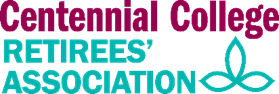 MINUTES OF THE CCRA BOARD MEETINGZOOM Conference CallMay 11, 202210:30 am - 12:00 pmPRESENT	Ellen Bull			PresidentMarilyn Scott 			Vice PresidentChuck Baker 			DirectorPat Brown			Director (Membership)
Luzia Bidwell 			Director (Webmaster)Fiona Ghosh Bedlington	College Resource Anne Longman		Director Renae Mohammed		College ResourceEva Zehethofer 		Director (Telecommunications) Michael Gauthier		DirectorPatrick Kusmider		DirectorREGRETSIng Sutanto			Director (Treasurer) Pat Lee 			Director (Events)1.0	WELCOME & INTRODUCTIONS E. Bull called the meeting to order at 10:35 a.m.Introductions and welcome2.0 	REVIEW, ADDITIONS & ACCEPTANCE OF 2022 CCRA AGENDAThe meeting event date will be corrected to read 2022 not 2021 on the meeting agenda. Motioned by: Michael GauthierSeconded by: Luzia BidwellMoved: All in favour		REVIEW & ACCEPTANCE OF MINUTES FROM APRIL 2022Correct the spelling of Luzia’s name in the minutesCorrect the spelling of Patrick’s last nameMotioned by: Chuck Baker	Seconded by: Luzia BidwellMoved: All in favour4.0	DIRECTORS’ REPORTSPresident, Treasurer – Presented by Ellen BullThere was a debrief of the April Spring event. The Board members were very pleased with   the eventM. Scott will follow up with President Stephenson concerning the Fall retirees’ event. There was a discussion regarding request for Convocation volunteers; P. Brown has sent this out to our membership. We will wait to see how many people are interested. We will follow-up on who volunteered so we can include this in our newsletterThe Board discussed the process for communicating the need for retirees volunteering at College events.  Board members to send forward information on events they hear about that may be of interest to the groupDiscussion regarding procedure – this will depend on timing. Send to Executive to quickly approve or send to P.  Brown and L. BidwellE. Bull will add communications to the group to the agenda for next meetingReview of bank account and upcoming expensesI. Sutanto the new Treasurer is now a signatory Joanne Pan will be reviewing the CCRA books in JuneThe CCRA will   paying our annual scholarship fee of $1,000 fee in the coming monthsFiona needs to be reimbursed for the gift cards – Ellen requires the bill to action this reimbursementMembership – Presented by Pat BrownNo new membersConvocation volunteer communication sent to 200 membersYvonne Glenville emailed about a deceased member and other emails received by P. Brown were spamP. Brown will continue to monitor the spam messages. Website – Presented by Luzia BidwellHaving some issues with the website; will need to connect with Amy Leung, Digital Marketing Manager for assistance  Luzia will be away in September, so a plan will need to be put in place for coverage for her position Telephone – Presented by Eva ZehethoferNo updateEvents – Presented by Marilyn ScottUpdate on the meeting with Josh Fraser, Manager of Strategic Operations, School of Hospitality, Tourism and Culinary Arts regarding one of the Chefs leading a session with our members.  Review what is happening in the fall as well as AGM in terms of speakers or entertainers – send ideas to Ellen Planning on in person in the fall for events and board meetingsPlan for hybrid meetings going forwardSustainability – Presented by Michael GauthierM. Gauthier suggested CCRA membership look at the website regarding sustainability activities on a regular basis Centennial College earned a gold award for excellence in green sustainable developmentThere is a garden preparation event at the Ashtonbee campus on Tuesday May 17 from 10:30 a.m. – 3 p.m.There is a planting day on May 26 time?M. Gauthier will l will send information on these events to the CCRA Board members and P. Brown will forward this information to the membershipBUSINESS ARISING By-laws – Presented by E. Bull and M. ScottDiscussion/review around changes to bylaws Discussion around planning for new Directors and PresidentDiscussion around voting procedureRevised draft of bylaws will be shared by emailNEXT MEETING/EVENT DATESWednesday June 15, 2022, 10:30 a.m. – 12 p.m. – Board meetingWednesday September 14, 2022, 10:30 a.m. – 12 p.m. – Board meetingWednesday October 5, 2022, 10:30 a.m. – 12 p.m. – Fall AGMWednesday November 9, 2022, 10:30 a.m. – 12 p.m. – Board meetingWednesday December 7, 2022, time TBD – Holiday lunchMotion to adjournMotioned by: Luzia Bidwell	Seconded by: Chuck Baker	Moved: All in FavourMEETING ADJOURNED AT 12:07 P.M.